RB frauenstreik, 14.2._OneBillionRisingAls Frauenstreikkomitee treffen wir uns regelmäßig seit Juni letzten Jahres um einen Frauenstreik mitzuorganisieren. Und wir rufen zu einem Frauenstreik am 8. März 2019 auf! Und es gibt eine tolle Nachricht – heute hat die Betriebsversammlung von Jugend am Werk im Rahmen der Warnstreiks im Sozialbereich einen Beschluss für einen Frauenstreik am 8. März  gefasst!Im folgenden drei Zitate aus der internationalen Frauenstreikbewegung:„Wir rufen auf, die Arbeit konkret niederzulegen, weil wir den Streik in Form von Arbeitsniederlegung nicht nur als Mittel zur Veränderung ökonomischer Bedingungen sehen, sondern als ein Werkzeug, um die Lebensverhältnisse von Frauen grundlegend zu verändern." (vom Movimento feminista proletaria revolutionaria, 25.November 2013, Italien) „Der internationale Frauenstreik bringt die Gewalt gegen Frauen auf die öffentliche und politische Agenda und fordert dabei Respekt  für die Rechte der Frauen weltweit. Wir streiken und stoppen die Welt, um Gewalt und alle Formen der Ausbeutung abzuschaffen. Wir streiken gegen die Grausamkeit, die unser Körper als Beute der  Eroberung erfährt. Wir streiken für die Verteidigung unseres Lebens und unserer Autonomie." (vom International Women´s Strike, 8. März 2018, Argentinien) „Für uns hat das Wort Streik eine große Stärke wegen drei Punkten. Der erste Punkt ist, dass eine Streikbewegung die Grenzen des neoliberalen System aufzeigt und auch die Grenzen der extremen Rechten. Die zweite Stärke des Begriff Streik ist, dass ein Streik die Gewerkschaften und auch die politischen Parteien zwingt sich mit feministischen Fragen auseinanderzusetzen und dazu Position zu beziehen. Und der dritte Punkt ist, dass ein Streik ermöglicht, ein radikales feministischesProjekt auf internationaler Ebene ins Leben zu rufen.“ (vom feministischen Generalstreik der Frauen am 8. März 2018, Spanien)Die Gründe für einen Frauenstreik liegen auf der Hand und auf der Straße. Sie sind dringend und not-wendig!Diese Regierung ist frauenfeindlich, rassistisch und asozial!Das Geld wird engagierten, um Befreiung kämpfenden und flüchtenden Frauen genommen – und den schlagenden Burschis gegeben!. 46% (fast die Hälfte!) aller Lohnarbeitenden können von ihrem Einkommen kaum oder gar NICHT leben; das betrifft im besonderen Migrantinnen und Alleinerzieherinnen und 3/4 aller Frauen als Reinigungskräfte, Kassiererinnen, Friseurinnen und Kosmetikerinnen. 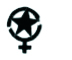 Das durchschnittliche Jahresbruttoeinkommen von Frauen ist fast 40% (37,9%) weniger ist als das von Männern.  3/4 aller Frauen (74,2%) sind mit sexuellen Übergriffen und fast jede 3. Frau (29,5%) ist mit sexueller Gewalt von Männern (zu 80% aus dem Freundes-, Familien- und Bekanntenkreis und am Arbeitsplatz) konfrontiert. Und jede 5. Frau ist mit männlicher Partnergewalt konfrontiert. In Österreich wurden in den letzten Jahren monatlich 1-3 Frauen von ihrem männlichen (Ex)Partner ermordet...somit ist die statistische Wahrscheinlichkeit höher, dass du von deinem (Ex)Partner ermordet wirst, als von einem Auto überfahren zu werden.Seid Jänner diesen Jahres wurden 7 Frauen ernordet.!!! Aktuell ist Österreich in Europa das Land mit einer der höchsten Anzahl von Frauenmorden! Das zeigt was ein rechtsnationales, System für Frauen bedeutet!Stopp Femizide!Keine Frau weniger – wir wollen uns lebendig!Ni una menos – vivas nos queremos!Sexistische Übergriffe und Vergewaltigungen verurteilen!Schwester – wir glauben dir!Aber – Keine rassistische Hetze mit sexistischer Gewalt!Nicht mit uns!Unsere Trauer und Wut sind nicht für eure Propaganda!Denn sexistische Gewalt gegen Frauen wird NICHT importiert! Sie sind auch hier Teil des patriarchalen Systems! Ein deutliches Beispiel ist die patriarchale Selbstherrlichkeit von Kickl und Co in dieser Regierung.Und –Wir brauchen keine Zwangsberatungen – wir entscheiden selbst!Illegalisierte Abtreibungen sind eine Kriegserklärung gegen Frauen durch die jährlich 10tausende Frauen ermordet werden!Abtreibung raus aus dem Strafgesetzbuch!Freier und kostenloser Zugang zu Menstruations-Artikeln, Verhütungsmitteln und Schwangerschaftsabbruch!UndKeine Frau ist illegal!Alle die hier sind, sind von hier!Migration ist ein Menschenrecht!Abschiebungen sind ein Verbrechen!Grenzen schließen und geflüchtete Menschen verdursten, verhungern und ertrinken lassen sind rassistische Morde der Regierung(en)Black lives matters!Wir sagen es hier nochmals mit aller Dringlichkeit.Wir Frauen stellen uns gegen die reGIERungund deren frauenfeindliches, rassistisches, asoziales System!Jin jiyan azadi!Frauen leben Freiheit!Sexismus, Rassismus, Krieg und Kapital – bekämpfen Feministinnen international!Und wir verändern die Welt!Auf zum FrauenstreikFrauenstreik heißt Arbeitsniederlegung – und viel mehr.Die „faule Frau“ ist eine Gefahr fürs Patriarchat!Auf zum 8. März, dem internationalen Frauenkampftag! Auf zur Frauendemo!Streiken wir!Tanzen wir!Demonstrieren wir!Kämpfen wir -Für Frauenbefreiung und ein Gutes Leben für alle – weltweit!